СУМСЬКА МІСЬКА РАДАVІІ СКЛИКАННЯ _______СЕСІЯРІШЕННЯРозглянувши звернення ПУБЛІЧНОГО АКЦІОНЕРНОГО ТОВАРИСТВА АКЦІОНЕРНОГО КОМЕРЦІЙНОГО БАНКУ «ІНДУСТРІАЛБАНК» про встановлення орендної плати за користування нежитловими приміщеннями на період карантину, відповідно до статті 17 Закону України «Про оренду державного та комунального майна» та пункту 8 Методики розрахунку орендної плати за майно територіальної громади міста Суми та пропорції її розподілу, затвердженої рішенням Сумської міської ради від 01 лютого 2012 року 
№ 1186 – МР (зі змінами), враховуючи пропозиції постійної комісії з питань законності, взаємодії з правоохоронними органами, запобігання та протидії корупції, місцевого самоврядування, регламенту, депутатської діяльності та етики, з питань майна комунальної власності та приватизації Сумської міської ради (протокол від 26 травня 2020 року № 91), керуючись статтею 25, частиною п’ятою статті 60 Закону України «Про місцеве самоврядування в Україні», Сумська міська радаВИРІШИЛА:1. Встановити орендну плату ПУБЛІЧНОМУ АКЦІОНЕРНОМУ ТОВАРИСТВУ АКЦІОНЕРНОМУ КОМЕРЦІЙНОМУ БАНКУ «ІНДУСТРІАЛБАНК» у розмірі 50% на період карантину з 17 березня 2020 року по 31 травня 2020 року, розрахованої згідно з Методикою розрахунку орендної плати, яка затверджена рішенням Сумської міської ради від 01лютого 2012 року № 1186-МР «Про затвердження Методики розрахунку орендної плати за майно територіальної громади міста Суми та пропозиції її розподілу та Типового договору оренди нерухомого комунального майна» (зі змінами), за оренду нежитлових приміщень, а саме: - м.Суми, площа Покровська, 2, площею 9,1 кв.м;- м.Суми, вул. Білопільський шлях, 9, площею 10,4 кв.м.2. Департаменту забезпечення ресурсних платежів Сумської міської ради                       (Клименко Ю.М.) та Комунальному підприємству «Міськводоканал» Сумської міської ради (Сагач А.Г.) внести відповідні зміни до договорів оренди в порядку, встановленому чинним законодавством.3. Організацію виконання цього рішення покласти на першого заступника міського голови Войтенка В.В.Сумський міський голова                                                                   О.М. ЛисенкоВиконавець: Клименко Ю.М.________________ Ініціатор розгляду питання – постійна комісія з питань законності, взаємодії з правоохоронними органами, запобігання та протидії корупції, місцевого самоврядування, регламенту, депутатської діяльності та етики, з питань майна комунальної власності та приватизації Сумської міської радиПроєкт підготовлено Департаментом забезпечення ресурсних платежів Сумської міської радиДоповідач: Клименко Ю.М. 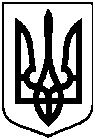 Проєктоприлюднено«___» _______ 20__ р.від ___ _______2020 року № ____-МРм. СумиПро встановлення орендної плати ПУБЛІЧНОМУ АКЦІОНЕРНОМУ ТОВАРИСТВУ АКЦІОНЕРНОМУ КОМЕРЦІЙНОМУ БАНКУ  «ІНДУСТРІАЛБАНК» за користування майном комунальної власності Сумської міської об’єднаної територіальної громади